Online supplementary materialDefinitionsRetinopathy of prematurity (International Classification of Retinopathy of Prematurity, Revisited 2005)Stages:Stage 1-3 (Acute stage)- The appearance of a structure at the vascular–avascular juncture asStage 1: Demarcation line, Stage 2: Ridge, and Stage 3: Extraretinal neovascular proliferation or flat neovascularization. Stages 4 and 5 (Retinal Detachment) Stage 4: Partial: 4A with fovea attached, 4B with fovea detached and Stage 5: Stage 5A, in which the optic disc is visible by ophthalmoscopy (suggesting open-funnel detachment); stage 5B, in which the optic disc is not visible because of retrolental fibrovascular tissue or closed-funnel detachment; and stage 5C, in which stage 5B is accompanied by anterior segment changes (e.g., marked anterior chamber shallowing, iridocorneolenticular adhesions, corneal opacification), suggesting closed-funnel configuration.Garcia et al 15 : Severe ROP: Severity of ROP was defined as any stage with plus, or stages 3–5 with or without plus disease, which have a higher risk for vision impairment, including blindness Hellstrom et al 14 : Severe ROP is defined as ROP stage 3 and/or type 1 ROP) according to the international ROP classification. Khalesi et al 21: Severity of ROP was defined according to the International Classification of Retinopathy of Prematurity as no ROP, ROP grade I, ROP grade II, and ROP grade III Collins et al 20: Unilateral and bilateral stage ≥3, unilateral and bilateral requiring treatment Defined as:  worst stage of retinopathy of prematurity in eyes prior to going home   therapy for retinopathy of prematurity either eye    Carlson et al 19 : defined according to international ROP classification. Fewtrell et al 22 : not definedClandinin et al 25: not definedRobinson et al 24: not definedFrost et al23 : not definedBronchopulmonary dysplasia (National Institute of Child Health and Human Development [NICHD] definitions)Oxygen need for > 28 days and at 36 weeks PMA to identify different severity of BPD2 . Search strategy: We conducted a comprehensive search that included the Cochrane Central Register of Controlled Trials (CENTRAL; January 1990 to 31st July 2021), in the Cochrane Library; MEDLINE via PubMed (January 1990 to 31st July 2021); Embase (January 1990 to 31st July 2021); Ovid medline (January 1990 to 31st July 2021) the Cumulative Index to Nursing and Allied Health Literature (CINAHL) (January 1990 to 31st July 2021); We applied English-language restrictions for the search.The Cochrane Library: (Neonate OR Neonat* OR Newborn OR Preterm OR Prematur* OR Premature OR Infant OR Low birth weight)  AND (‘Fatty Acids’ OR (fatty acid*)  OR ‘omega-3’ OR ‘omega-6’  OR ‘LCPUFA’ OR PUFA OR docosahexaenoic acid OR docosahexanoic acid* OR docosahexenoic acid* OR eicosapentaenoic acid* OR eicosapentanoic acid* OR eicosapentenoic acid* OR ‘Fish oils’ OR ‘fish oil’ OR linolen*  OR ‘alpha-linolen*’ OR ‘linolenic acids’ OR (DHA or EPA) OR Linseed oil OR ‘enteral lipids’ OR ‘omega 3 fatty acids’ OR ‘omega 6 fatty acids’ OR ‘ω-6 Long chain polyunsaturated fatty acids’ OR ‘ω-3 Long chain polyunsaturated fatty acids’ OR (DHA OR ARA) OR arachidonic acid OR arachidonic* acid) AND (“Retinopathy of prematurity” OR ‘ROP’ OR retinopathy* OR ‘retrolental fibroplasia’)PubMed: : (Neonate OR Neonat* OR Newborn OR Preterm OR Prematur* OR Premature OR Infant OR Low birth weight)  AND (‘Fatty Acids’ OR (fatty acid*)  OR ‘omega-3’ OR ‘omega-6’  OR ‘LCPUFA’ OR PUFA OR docosahexaenoic acid OR docosahexanoic acid* OR docosahexenoic acid* OR eicosapentaenoic acid* OR eicosapentanoic acid* OR eicosapentenoic acid* OR ‘Fish oils’ OR ‘fish oil’ OR linolen*  OR ‘alpha-linolen*’ OR ‘linolenic acids’ OR (DHA or EPA) OR Linseed oil OR ‘enteral lipids’ OR ‘omega 3 fatty acids’ OR ‘omega 6 fatty acids’ OR ‘ω-6 Long chain polyunsaturated fatty acids’ OR ‘ω-3 Long chain polyunsaturated fatty acids’ OR (DHA OR ARA) OR arachidonic acid OR arachidonic* acid) AND (“Retinopathy of prematurity” OR ‘ROP’ OR retinopathy* OR ‘retrolental fibroplasia’)Embase: ('low birth weight'/exp OR 'newborn'/exp OR 'prematurity'/exp) AND ('fatty acid'/exp OR 'omega 3 fatty acid'/exp OR 'omega 6 fatty acid'/exp OR 'docosahexanoic acid'/exp OR 'icosapentaenoic acid'/exp OR 'fish oil'/exp OR 'linolenic acid'/exp OR 'linseed oil'/exp OR 'dha'/exp OR 'arachidonic acid'/exp) AND 'retrolental fibroplasia'/expCINAHL: (Neonate OR Neonat* OR Newborn OR Preterm OR Prematur* OR Premature OR Infant OR Low birth weight)  AND (‘Fatty Acids’ OR (fatty acid*)  OR ‘omega-3’ OR ‘omega-6’  OR ‘LCPUFA’ OR PUFA OR docosahexaenoic acid OR docosahexanoic acid* OR docosahexenoic acid* OR eicosapentaenoic acid* OR eicosapentanoic acid* OR eicosapentenoic acid* OR ‘Fish oils’ OR ‘fish oil’ OR linolen*  OR ‘alpha-linolen*’ OR ‘linolenic acids’ OR (DHA or EPA) OR Linseed oil OR ‘enteral lipids’ OR ‘omega 3 fatty acids’ OR ‘omega 6 fatty acids’ OR ‘ω-6 Long chain polyunsaturated fatty acids’ OR ‘ω-3 Long chain polyunsaturated fatty acids’ OR (DHA OR ARA) OR arachidonic acid OR arachidonic* acid) AND (“Retinopathy of prematurity” OR ‘ROP’ OR retinopathy* OR ‘retrolental fibroplasia’) Restrictions: Human RCTOvid Medline: (Neonate OR Neonat* OR Newborn OR Preterm OR Prematur* OR Premature OR Infant OR Low birth weight)  AND (‘Fatty Acids’ OR (fatty acid*)  OR ‘omega-3’ OR ‘omega-6’  OR ‘LCPUFA’ OR PUFA OR docosahexaenoic acid OR docosahexanoic acid* OR docosahexenoic acid* OR eicosapentaenoic acid* OR eicosapentanoic acid* OR eicosapentenoic acid* OR ‘Fish oils’ OR ‘fish oil’ OR linolen*  OR ‘alpha-linolen*’ OR ‘linolenic acids’ OR (DHA or EPA) OR Linseed oil OR ‘enteral lipids’ OR ‘omega 3 fatty acids’ OR ‘omega 6 fatty acids’ OR ‘ω-6 Long chain polyunsaturated fatty acids’ OR ‘ω-3 Long chain polyunsaturated fatty acids’ OR (DHA OR ARA) OR arachidonic acid OR arachidonic* acid) AND (“Retinopathy of prematurity” OR ‘ROP’ OR retinopathy* OR ‘retrolental fibroplasia’)Results Database Searches:Cochrane central: 52PubMed: 184Embase: 138Cinahl: 59
Ovid medline: 117Gross: 550Duplicates: 339Net screened: 211  Forest Plots showing the effect of enteral lipids compared to control on preterm babies for a) Severe ROP) b) Any ROP ( studies which measured ROP as primary outcome)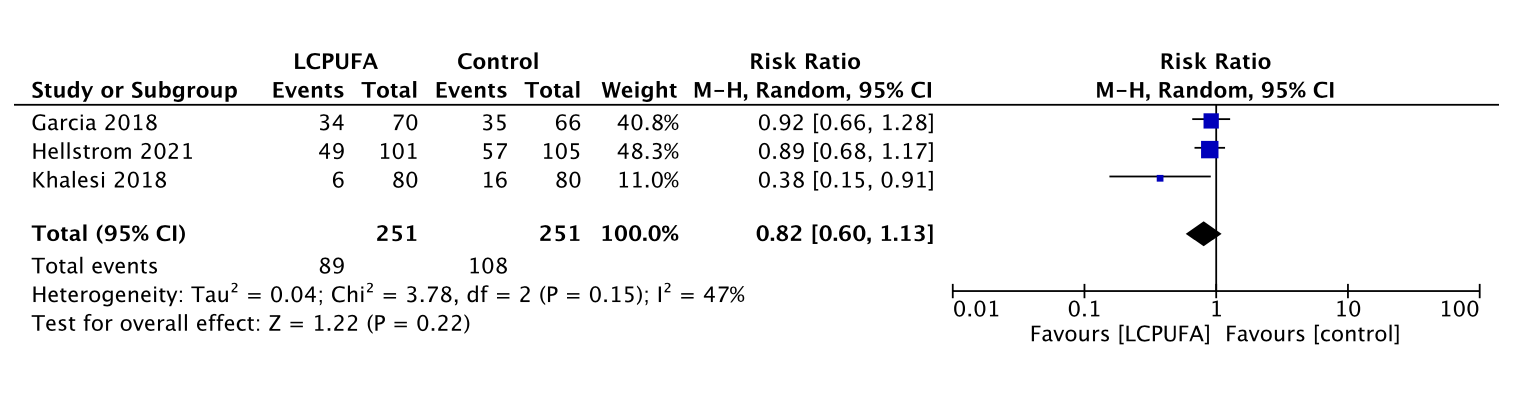 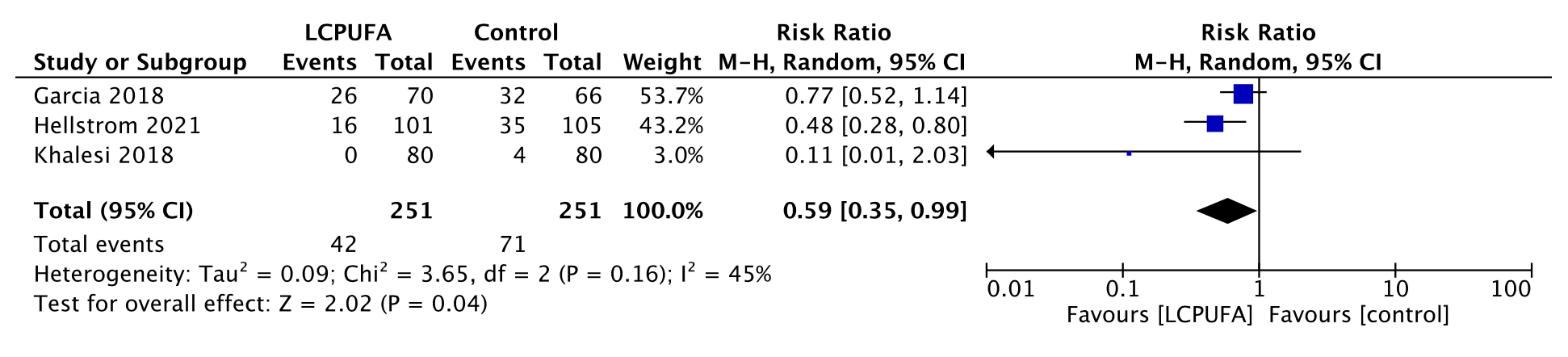 Forest Plots for Secondary Outcomes: a) ROP needing treatment b) Death c) Bronchopulmonary Dysplasia d) Necrotising Enterocolitis (CI: Confidence Interval; M-H: Mantel Haenszel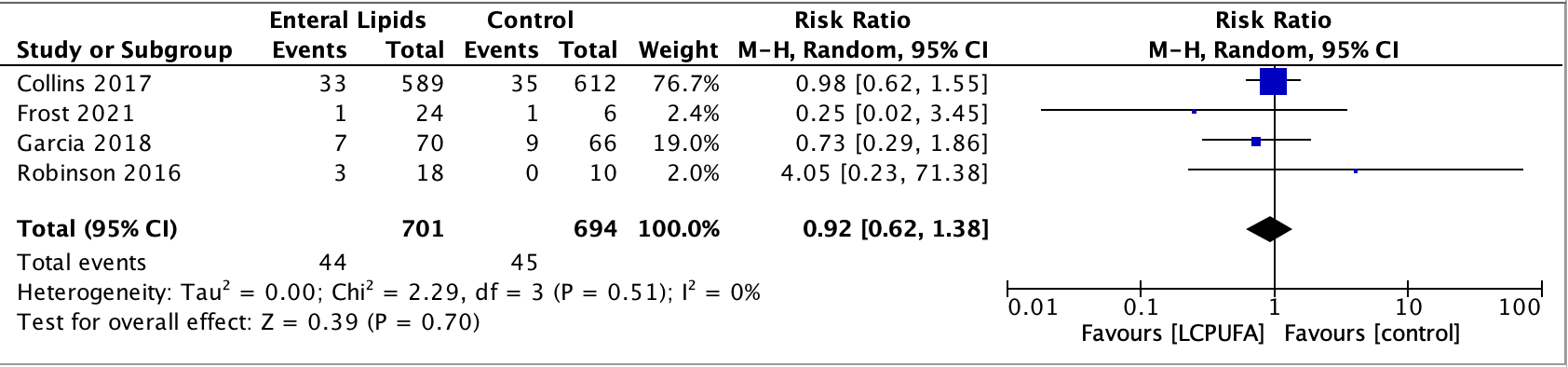 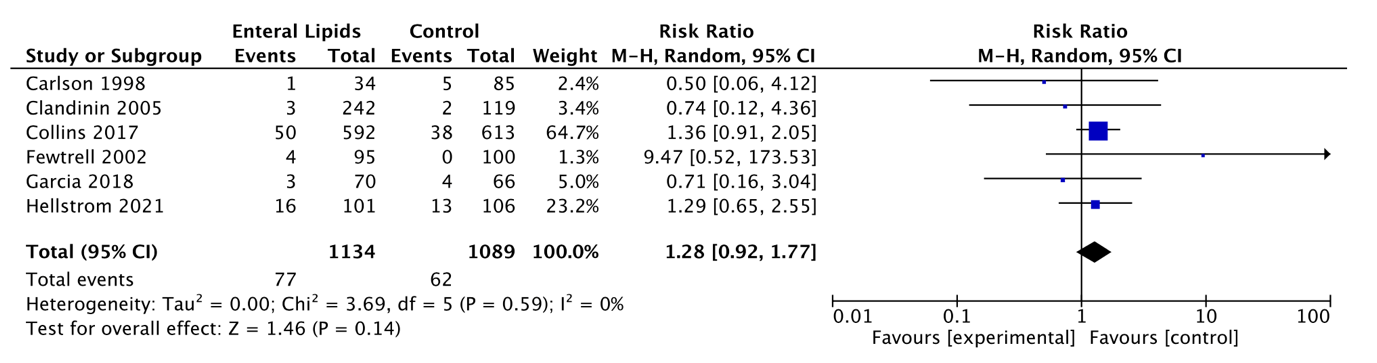 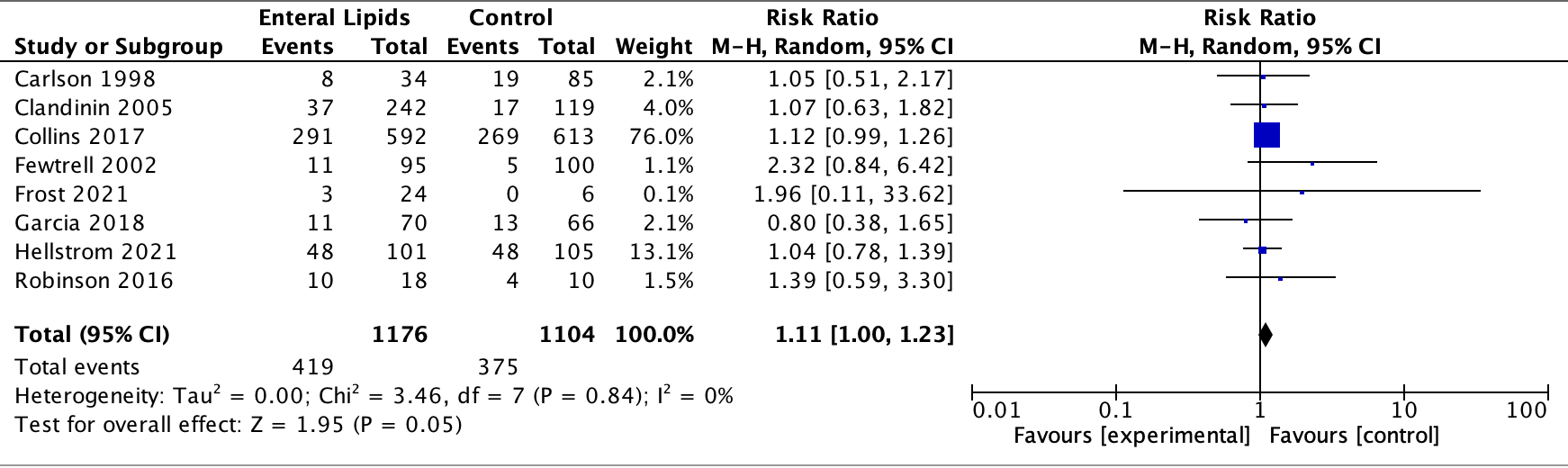 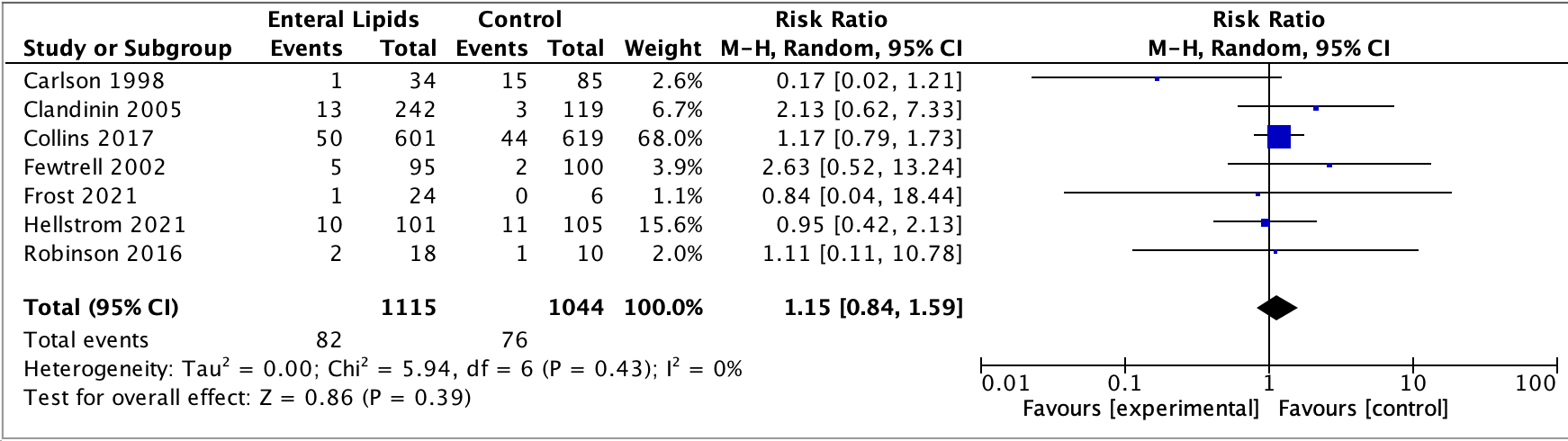 Conversion Formula used to convert Median (IQR) to Mean (SD)Conversion formulae usedDerivation of mean from medianN< 25: 2 x median + lower end of range + upper end of range			4N> 25: = medianDerivation of standard deviationa) From interquartile range: Quartile 3 – Quartile 1					1.35b) From range	N< 15: (lower end of range + upper end of range – 2 x median/ 4)2 + (upper end of range – lower end of range)2							12	N= 15 – 70: Range/ 4	N> 70: Range/ 6c) From 95% confidence intervals	N> 100: (upper confidence limit – lower confidence limit) x N				3.92	N< 60: Replace 3.92 with a number specific to sample size. Calculated using TINV function of excel: =tinv(1-0.95, N-1); multiply by 2 Characteristics of excluded studies:Detailed risk of bias assessment using RoB 2 toolSequence generation (checking for possible selection bias). Was the allocation sequence adequately generated?For each included study, we categorised the method used to generate the allocation sequence as:low risk (any truly random process, e.g. random number table; computer random number generator);high risk (any non‐random process, e.g. odd or even date of birth; hospital or clinic record number); orunclear risk.Allocation concealment (checking for possible selection bias). Was allocation adequately concealed?For each included study, we categorised the method used to conceal the allocation sequence as:low risk (e.g. telephone or central randomisation; consecutively numbered sealed opaque envelopes);high risk (open random allocation; unsealed or non‐opaque envelopes, alternation; date of birth); orunclear risk.Blinding of participants and personnel (checking for possible performance bias). Was knowledge of the allocated intervention adequately prevented during the study?For each included study, we categorised the methods used to blind study participants and personnel from knowledge of which intervention a participant received. We assessed blinding separately for different outcomes or classes of outcomes. We categorised methods as:low risk, high risk, or unclear risk for participants; andlow risk, high risk, or unclear risk for personnel.Blinding of outcome assessment (checking for possible detection bias). Was knowledge of the allocated intervention adequately prevented at the time of outcome assessment?For each included study, we categorised the methods used to blind outcome assessment. We assessed blinding separately for different outcomes or classes of outcomes. We categorised the methods as:low risk for outcome assessors;high risk for outcome assessors; orunclear risk for outcome assessors.Incomplete outcome data (checking for possible attrition bias through withdrawals, dropouts, protocol deviations). Were incomplete outcome data adequately addressed?For each included study and for each outcome, we described completeness of data including attrition and exclusions from analysis. We noted whether attrition and exclusions were reported, numbers included in the analysis at each stage (compared with total randomised participants), reasons for attrition or exclusion when reported, and whether missing data were balanced across groups or were related to outcomes. When trial authors reported or supplied sufficient information, we re‐included missing data in the analyses. We categorised methods as:low risk (< 20% missing data);high risk (≥ 20% missing data); orunclear risk.Selective reporting bias. Are reports of the study free of the suggestion of selective outcome reporting?For each included study, we described how we investigated the possibility of selective outcome reporting bias and what we found. We assessed the methods as:low risk (when it is clear that all of the study's prespecified outcomes and all expected outcomes of interest to the review have been reported);high risk (when not all of the study's prespecified outcomes have been reported; one or more reported primary outcomes were not prespecified outcomes of interest and are reported incompletely and so cannot be used; study fails to include results of a key outcome that would have been expected to have been reported); orunclear risk.Gestational age<32 weeks>32 weeksTime point of assessment36 weeks postmenstrual age (PMA)/ discharge>28 days but <56 days/ discharge whichever is earlierMildBreathing room air at 36 weeks PMA or dischargeBreathing room air at 56 days postnatal age or dischargeModerateNeed for <30% O2 at 36 weeks PMA or dischargeNeed for <30% O2 at 56 days postnatal age or dischargeSevereNeed for > 30% oxygen and/or positive pressure (IMV/CPAP) at 36 weeks PMA or dischargeNeed for > 30% oxygen and/or positive pressure (IMV/CPAP) at 56 days postnatal age or discharge S noAuthor, YearTitleReason for exclusion1Beken et al, 2014The influence of fish-oil lipid emulsions on retinopathy of prematurity in very low birth weight infants: a randomized controlled trial. Parenteral administration2Smithers et al, 2008 Effect of long-chain polyunsaturated fatty acid supplementation of preterm infants on disease risk and neurodevelopment: a systematic review of randomized controlled trials.Systematic review of LCPUFA formulas3Euctr et al 2017The effects of the fatty acids arachidonic acid (ARA) and docosahexaenoic acid (DHA) on growth, metabolism and inflammatory response in infants born extremely pretermParenteral administration4Euctr et al 2008Can supplementation with Omega-3 fatty acids in preterm infants improve visual and cognitive outcome? Parenteral administration5Hartnett 2018The Prematurity of Recommending Particular Polyunsaturated Fatty Acid Supplements for Retinopathy of Prematurity.Wrong publication type: Invited commentary6Löfqvist CA et al, 2018Association of Retinopathy of Prematurity With Low Levels of Arachidonic Acid: A Secondary Analysis of a Randomized Clinical TrialParenteral administration7Löfqvist CA et al, Preterm infants with late retinopathy of prematurity receive less dietary omega-3 and omega-6 the first two weeks of life Parenteral administration8Clinical trial 2015Omega-3 LCPUFA Supplementation in Very Low Birth Weight Infants for The Prevention Retinopathy of Prematurity Ongoing clinical trial- both parenteral & enteral9Clinical trial 2016A Fatty Acids Study in Preventing Retinopathy of Prematurity Parenteral administration10Garcia, 2018Enteral Administration of Docosahexaenoic Acid to Prevent Retinopathy of Prematurity Duplication of another study (Garcia)11Clinical trials, 2017Multi-Center Study to Determine the Role of Fatty Acids in Serum in Preventing Retinopathy of Prematurity (MDM) Ongoing clinical trial- both parenteral & enteral12Talkad et al, 2020Strategies to Prevent Severe Retinopathy of Prematurity: A 2020 Update and Meta-analysis Review article13Wezel-Meijler  et al, 2002Dietary supplementation of long-chain polyunsaturated fatty acids in preterm infants: Effects on cerebral maturation Desired outcomes not available14Makrides et al 2009Neurodevelopmental outcomes of preterm infants fed high-dose docosahexaenoic acid: a randomized controlled trialMaternal supplementation of LCPUFA15Manley et al 2011High-dose docosahexaenoic acid supplementation of preterm infants: respiratory and allergy outcomesMaternal supplementation of LCPUFA16Baack et al 2016Docosahexaenoic acid and bronchopulmonary dysplasia in preterm infants.Primary outcome (ROP)  data not available17Skouroliakou et al 2015Parenteral MCT/ω-3 Polyunsaturated Fatty Acid-Enriched Intravenous Fat Emulsion Is Associated With Cytokine and Fatty Acid Profiles Consistent With Attenuated Inflammatory Response in Preterm Neonates: A Randomized, Double-Blind Clinical TrialParenteral lipid supplementation18Rita D'Ascenzo et al2014Higher docosahexaenoic acid, lower arachidonic acid and reduced lipid tolerance with high doses of a lipid emulsion containing 15% fish oil: a randomized clinical trialParenteral lipid supplementation19Moltu et al 2014Enhanced feeding and diminished postnatal growth failure in very-low-birth-weight infantsIntervention was mixed (parenteral and enteral) supplementation. Our study focused on exclusive enteral supplementation20Beken et al 2014The influence of fish-oil lipid emulsions on retinopathy of prematurity in very low birth weight infants: a randomized controlled trialParenteral lipid supplementation21Makrides M et al 2009Neurodevelopmental outcomes of preterm infants fed high-dose docosahexaenoic acid: a randomized controlled trialMaternal (not infant ) Supplementation of DHA22Manley BJ et al 2011High-dose docosahexaenoic acid supplementation of preterm infants: respiratory and allergy outcomesMaternal (not infant) Supplementation of DHA23Fewtrell et al 2004Randomized, double-blind trial of long- chain polyunsaturated fatty acid supplementation with fish oil and borage oil in preterm infants Primary Outcome data(ROP) not available24Grohwargo et al 2005Body composition in preterm infants who are fed long-chain polyunsaturated fatty acids: a prospective, randomized, controlled trialPrimary Outcome data ( ROP) not available . Study was aimed at  measuring body composition  in preterm infants who were fed enteral LCPUFA25O’connor et al 2001Ross Preterm Lipid Study. Growth and development in preterm infants fed long-chain polyunsaturated fatty acids: a prospective, randomized controlled trial. Primary Outcome data(ROP) not available. ROP outcome not measured 